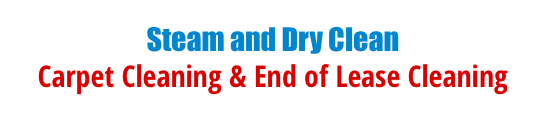 Have a stain on your carpet? Need a pet stain treatment that works the first time?Steam and Dryclean have just the treatment included in our pet stain treatment package. Red coupon code 846370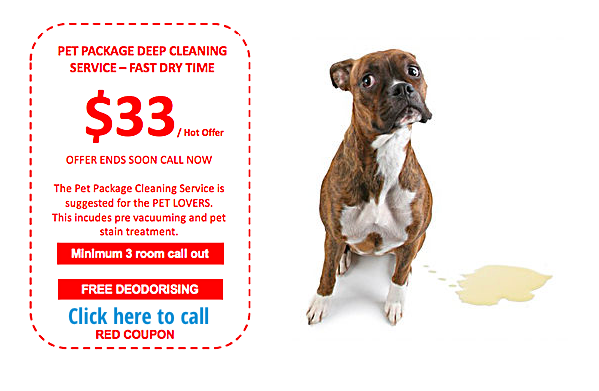 Call Now 0406 846 370